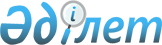 Об установлении перечня категорий граждан, пользующихся физкультурно-оздоровительными услугами бесплатно или на льготных условиях, за исключением инвалидов, а также размеров льгот в Актогайском районеПостановление акимата Актогайского района Павлодарской области от 24 июля 2015 года № 204. Зарегистрировано Департаментом юстиции Павлодарской области 11 августа 2015 года № 4652      В соответствии с Законом Республики Казахстан от 23 января 2001 года "О местном государственном управлении и самоуправлении в Республики Казахстан", статьей 48 Закона Республики Казахстан от 3 июля 2014 года "О физической культуре и спорте", акимат Актогайского района ПОСТАНОВЛЯЕТ:

      1. Установить прилагаемый Перечень категорий граждан, пользующихся физкультурно-оздоровительными услугами бесплатно или на льготных условиях, за исключением инвалидов, а так же размеров льгот в Актогайском районе.

      2. Контроль за исполнением данного постановления возложить на курирующего заместителя акима района.

      3. Настоящее постановление вводится в действие по истечении десяти календарных дней после его первого официального опубликования.

 Перечень категорий граждан, пользующихся физкультурно- оздоровительными
услугами бесплатно или на льготных условиях, за исключением инвалидов, а так же
размеров льгот в Актогайском районе      * Примечание: Данный перечень распространяется на государственные физкультурно-оздоровительные и спортивные сооружения.


					© 2012. РГП на ПХВ «Институт законодательства и правовой информации Республики Казахстан» Министерства юстиции Республики Казахстан
				
      Аким района

С. Батыргужинов
Утвержден
постановлением акимата
Актогайского района
от "24" июля 2015 года № 204№ п/п

Категория граждан

Размеры льгот

1

Дети до 7 лет

Бесплатно

2

Дети школьники из многодетных семей

Бесплатно

3

Спортсмены ветераны

Бесплатно

4

Школьники

Бесплатно

5

Пенсионеры

Бесплатно

6

Студенты

Льготы в размере 50% от стоимости оказываемых спортивных и физкультурно-оздоровительных услуг

